Система ПФДО предполагает право каждого ребенка в возрасте от 5-18 лет на дополнительное образование, в связи с чем была организована работа по выдаче сертификатов населению, которая предполагала: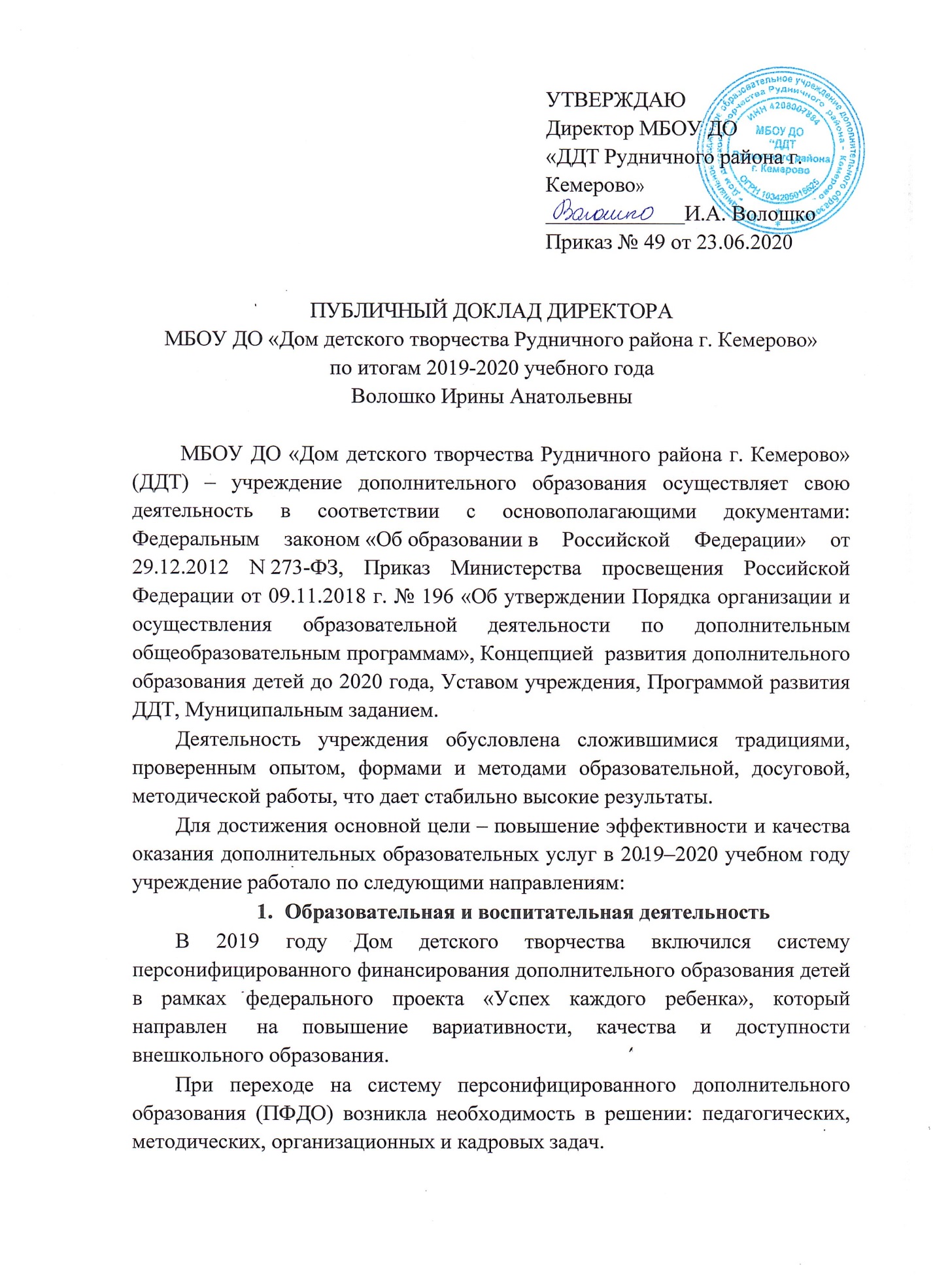 - информирование учащихся и их родителей о пункте выдачи;- обустройство 3 рабочих мест по выдаче сертификатов; - назначение ответственных сотрудников и определение их функционала.Для получения сертификатов был определен график работы пункта выдачи с 8.00ч - до 20.00 часов. С сентября по декабрь 2019 г. выдано 1446 сертификатов. Помимо обеспечения сертификатами необходимо было регламентировать работу сотрудников учреждения в новых для них условиях. Что предполагало: обеспечение необходимого документооборота:- разработку дополнительных соглашений с работниками;-создание формы заявления о зачислении учащихся на сертифицированную программу;-составление памяток и инструкций по самостоятельной работе родителей и учащихся в личном кабинете АИС «Электронная школа 2.0».Проанализировав имеющуюся на тот момент ситуацию (кадровый состав, количество программ по направленностям, уровень востребованности данных программ среди учащихся), были определенны и в течение летнего периода разработаны 32 дополнительных общеобразовательных общеразвивающих программы по пяти направленностям.К первому сентября все указанные программы сначала прошли сертификацию в муниципальном опорном центре, затем в областных учреждениях дополнительного образования и были размещены в АИС «Электронная школа 2.0». Программы на тот момент состояли из 2 модулей, распределенных по принципу календарных годов.Одновременно велась работа по записи детей в творческие объединения по учебному плану. Таким образом, на начало 2019-2020 учебного года сложилось следующее комплектование:В рамках муниципального заданияТаблица №1Таблица №2Таблица №3В рамках ПФДОТаблица №1Таблица №2Таблица №3 Несмотря на то, что с 16 марта 2020 года образовательная и воспитательная деятельность в учреждении осуществлялась с применением электронного обучения и дистанционных образовательных технологий реализация дополнительных общеобразовательных общеразвивающих программ составила 100%. Образовательная деятельность организованна в соответствии с расписанием учебных занятий. Видеоролики, материалы для изучения, ссылки на страницы электронных ресурсов, которые необходимы для изучения конкретной темы, ссылки на видеоконференции на платформе «Zoom» и другие учебные материалы размещаются на сайте образовательного учреждения в разделе «Дистанционное обучение» в соответствии с расписанием учебных занятий не позднее, чем за 20 минут до начала занятия. Воспитательная деятельность еженедельно отражается в разделах «Дистанционные конкурсы» и «Дистанционные выставки» на сайте учреждения. Еженедельно педагогами проводилось множество воспитательных мероприятий: акции, челленджи, выставки, марафоны и многое другое.В целом в течение учебного года учащиеся детских объединений принимали участие в 173 конкурсах различного уровня, где показали достойные результаты: 91 – 1-е место; 64 – 2-х мест; 69 – 3-х мест. СОсобые достижения учащихся: •	2 учащихся «Литературной студии «Рудничок» стали стипендиатами губернаторской стипендии «Юные дарования Кузбасса»;•	7 учащихся ДО «Литературная студия «Рудничок» отмечены благодарственными письмами Законодательного собрания Кемеровской области за активную публикацию собственных произведений в детском литературно-художественном издании «Литературный сундучок»;•	Учащиеся ДО «Школа пилотов «Карт-ролик» и «Мастерилка» стали лауреатами областного конкурса «Достижения юных» в 2019 г.•	Учащийся ДО «Рудничный патруль» Александров Устин награжден медалью министерства обороны РФ за №4015 за участие во всероссийском ежегодном литературном конкурсе «Герои великой Победы».Переход на дистанционную форму обучения сделал образовательно-воспитательный процесс более разнообразным. Но из-за введенных ограничительных мер многие очные конкурсы не состоялись.Внедрение в педагогическую деятельность новых инновационных технологий, активизация проектной, грантовой деятельности.Во второй половине 2019-2020 учебного года педагогическим коллективом разработан проект по организации муниципальной инновационной площадки «Муниципальный профориентационный центр «Навигатор». Целью проекта является создание системы координационно-аналитического, информационного и организационно-методического обеспечения профориентационной работы в г. Кемерово.Новизна проекта предполагает систему работы по профориентации обучающихся от дошкольного возраста до 11 класса, аналогов которого в г. Кемерово еще не было. Создается для консолидации всех ресурсов и опыта в муниципальной системе образования. Реализация проекта позволит сформировать систему взаимодействия дошкольного, общего и дополнительного образования, организовать сотрудничество с СУЗами, ВУЗами и предприятиями на муниципальном уровне. Центр станет координатором в сетевом взаимодействии образовательных организаций – участников проекта и социальных партнеров.Всего в течение учебного года педагогическим коллективом разработаны 6 грантовых проектов:технической направленности: инженерная школа – «ТЕХНОСТАРТ» (Чалбышева С.В., Горишный Д.С.), профильная смена технической направленности и ранней профориентации для детей 8-11лет «Технических дел мастер» - отправлен на Конкурс грантов «КИвО-2020» (Чалбышева С.В., Ратникова Т.А., Гурская Л.А., Горишный Д.С.);социально-педагогической направленности:«Онлайн платформа обучения современным видам искусства «Make ART» - отправлен Всероссийский конкурс молодежных проектов (Сысоева К.В.);«Литературный сундучок» - отправлен Конкурс грантов Фонд «Русский мир» (Чалбышева С.В., Ципкайкина М.В., Горишный Д.С.);«Центр предпринимательства» - отправлен Открытый конкурс грантов Министерство Просвещения РФ (Волошко И.А., Кузнецова Е.Е., Ратникова Т.А., Гурская Л.А., Горишный Д.С., Чалбышева С.В., методист НМЦ-Алемжина О.А.);туристко-краеведческой направленности:«Археологическое лето семьи Раскоповых» - отправлен на Конкурс Президентских грантов (Волошко И.А., Кузнецова Е.Е., Горишный Д.С., Чалбышева С.В.);спортивной направленности «Big-гонки» - отправлен на Конкурс грантов «КИвО-2020» (Буданцова Г.П., Першина Ж.М., Иванова Т.А., Малькова А.Н., Чалбышева С.В.)Таким образом, грантовые проекты активно внедряются в педагогическую деятельность и охватывают пять из шести направленностей нашего учреждения. Для большей результативности в грантовых конкурсах в феврале 2020 года создана автономная некоммерческая организация «Центр творческого развития «Сфера». Методическая деятельностьВ течение учебного года большое внимание уделялось активизации конкурсного движения педагогического мастерства. Конкурсные материалы были представлены на городском, областном, региональном, межрегиональном и международном уровнях, получили высокую оценку жюри и множество высоких наград.Участие педагогических работников во внешних методических мероприятияхПод активным участием во внешних методических мероприятиях подразумеваются теоретические выступления на семинарах и конференциях, проведение мастер-классов для педагогов и членство в жюри конкурсов на городском, областном, межрегиональном и всероссийском уровне. В сочетании с участием в конкурсах педагогического мастерства данные мероприятия позволяют не только продемонстрировать собственный профессиональный уровень, но и сравнить его с опытом коллег.	В 2019-2020 учебном году педагоги Учреждения приняли активное участие в 9 и посетили в качестве слушателей 4 внешних методических мероприятий.Обобщение педагогического опыта В данном направлении педагогическим коллективом разработан сборник «Специфика работы с детьми с ОВЗ и инвалидностью в учреждении дополнительного образования» (из опыта работы МБОУ ДО «Дом детского творчества Рудничного района г. Кемерово»), который успешно защитили на методическом объединении в МБОУ ДПО «Научно-методический центр». Сборник состоит из «Введения» и ряда актуальных статей: Система работы с детьми с ОВЗ и инвалидностью в условиях учреждения дополнительного образования (из опыта работы МБОУ ДО «Дом детского творчества Рудничного района г. Кемерово»)Психолого – педагогическое сопровождение воспитательно-образовательной деятельности в условиях учреждения дополнительного образования (из опыта работы МБОУ ДО «Дом детского творчества Рудничного района г. Кемерово»).Модульная дополнительная общеобразовательная общеразвивающая программа по развитию и социализации детей с ОВЗ и инвалидностью «Оранжевое солнце»Модуль №1 Дополнительная общеобразовательная общеразвивающая программа по развитию эмоционально-волевой сферы «Гармония»;Модуль №2 Дополнительная общеобразовательная общеразвивающая программа по развитию логического мышления и конструкторских способностей «Логика и конструирование»; Модуль №3 Дополнительная общеобразовательная общеразвивающая программа по речевому развитию двигательной моторики «Пластилин»;Возможности инклюзивного образования детей в детском объединении «Мастерилка».Особенности работы с учащимися, имеющими нарушения опорно-двигательного аппарата, в детском объединении «Колорит» (из опыта работы педагога дополнительного образования Ильиной Татьяны Владимировны)В приложении представлена характеристика специализированного оборудования для детей с ОВЗ и инвалидностью «Доступная среда».Публикации педагогов дополнительного образования и методистов в разнообразных сборниках и информационных изданиях:В 2020-2021 учебном году планируется:организация работы Центра по профориентации «Навигатор»;продолжить участие в проекте «Успех каждого ребенка»; развитие платных образовательных услуг, детских объединений технической направленности;задействовать больше детских объединений в региональном чемпионате «Молодые профессионалы» WORLDSKILLS RUSSIA в Кузбассе;продолжить работу в направлении инклюзивного образования способствовать участию педагогического коллектива в грантовой деятельности, в конкурсах профессионального мастерства; разработка дополнительных общеобразовательный общеразвивающих программ в дистанционной форме обучения.КоличествоКоличествоКоличествоКоличествоКоличествообучающихсягрупппедагоговпрограммнаправленностей344929348 715Число учащихся/ групп/ программЧисло учащихся/ групп/ программЧисло учащихся/ групп/ программЧисло учащихся/ групп/ программЧисло учащихся/ групп/ программЧисло учащихся/ групп/ программхудожест-веннаясоциально-педагоги-ческаяестественно-научнаятехническаятуристско-краеведческаяфизкультурно-спортивнаяуч.:1685гр.:144прогр.:29уч.:1361гр.:110прогр.:31уч.: -гр.:-прогр.:-уч.:199гр.:22прогр.:6уч.: 79гр.:6прогр.:2уч.:125гр.:11прогр.:3Число учащихсяЧисло учащихсяЧисло учащихсяЧисло учащихсяЧисло учащихся3-4 года5-6 лет7-10 лет11-14 лет15 лет и старше481221900131663КоличествоКоличествоКоличествоКоличествоКоличествообучающихсягрупппедагоговпрограммнаправленностей6955832325Число учащихся/ групп/ программЧисло учащихся/ групп/ программЧисло учащихся/ групп/ программЧисло учащихся/ групп/ программЧисло учащихся/ групп/ программЧисло учащихся/ групп/ программхудожест-веннаясоциально-педагоги-ческаяестественно-научнаятехническаятуристско-краеведческаяфизкультурно-спортивнаяуч.:490гр.:40прогр.:20уч.:63гр.:5прогр.:5уч.:-гр.:-прогр.:-уч.:59гр.:7прогр.:4уч.:15гр.:1прогр.:1уч.:68гр.:5прогр.:2Число учащихсяЧисло учащихсяЧисло учащихсяЧисло учащихсяЧисло учащихся3-4 года5-6 лет7-10 лет11-14 лет15 лет и старше-4548814814Профессиональные конкурсы педагогического мастерстваПрофессиональные конкурсы педагогического мастерстваПрофессиональные конкурсы педагогического мастерстваПрофессиональные конкурсы педагогического мастерстваПрофессиональные конкурсы педагогического мастерстваПрофессиональные конкурсы педагогического мастерства№Название конкурсаУровень Участник Представленные материалыРезультат Конкурс ДООП в сетевой форме с использованием городскойЧалбышева С.В., Ципкайкина М.В.ДООП «Юный горняк», «Основы журналистики» участие«Молодые ветра» конкурс юных журналистовОбластной Ципкайкина М.В3 местоОбластной этап XIV Всероссийского конкурса ДООПОбластной Ципкайкина М.ВДООП «Основы журналистики»участиеЛучшая образовательная организация года, номинация «Доступность образования»областнойВолошко И.А.Презентация опыта работы «Специфика работы с детьми с ОВЗ и инвалидностью в условиях учреждения дополнительного образования»Лауреат 1 степениГородской конкурс «Молодой педагог»городскойСысоева К.В.Презентация «Моя педагогическая инициатива», открытое занятие, мастер-классВышла в финалГородской конкурс "Лучший педагог-наставник"городскойКузнецова Е.Е.Модель работы с молодыми специалистамипобедительГородской конкурс «Мой лучший урок»городскойИванова В.С.участиеКонкурс статей «Лучшая статья – 2019»межрегиональныйПлаксина О.Н.Развитие творческих способностей детей дошкольного и младшего школьного возраста 1 местоПедагогический турнир «ИКТ-компетенции педагогических работников»межрегиональныйПедагоги отдела ХЭВ2 место«IТ – педагог Кузбасса»городскойИльина Т.В.Проект по ИКТ- технологиямучастиеКонкурс «Педагогические таланты Кузбасса»Городской Иванова Т.А.Методическое пособие «Школа начинающего педагога»участиеКонкурс «Сердце отдаю детям»Городской Плаксина О.Н.Презентация опытаВышла в финалКонкурс «Молодой педагог»ГородскойСысоева К.В.Презентация опытаВышла в финалКонкурс на лучший экспонат «Кузбасский образовательный форум – 2020» Международный Кузнецова Е.Е. Горишный Д.С.электронное пособие «Интерактивная история АИК «Кузбасс» Диплом 1 степениКонкурс на лучший экспонат «Кузбасский образовательный форум – 2020» Международный Коллектив авторовсборник материалов «Специфика работы с детьми с ОВЗ и инвалидностью в учреждении дополнительного образования» Диплом 2 степениКонкурс на лучший экспонат «Кузбасский образовательный форум – 2020» Международный Фатеева Е.А., Буданцова Г.П.серия методических разработок «В помощь молодому педагогу дополнительного образования» участиеОбластная выставка экспозиций по ДПИ "Областной Янчева И.С, Беляева Е.В., Прухницкая О.В., Малькова А.Н., Ветрова Р.М., Плаксина О.Н., Березуцкая И.А.,Бородич М.Г.Экспозиция ДПИ «Радость Победы»2 местоГран-ПриВыставка образовательных организаций, оборудования и литературы для учебного процесса «Учебная Сибирь – 2020» г. НовосибирскмежрегиональныйАвторский коллектив под руководством И.А. Волошко«Специфика работы с детьми с ОВЗ и инвалидностью в учреждении дополнительного образования»Диплом 1 степениВыставка образовательных организаций, оборудования и литературы для учебного процесса «Учебная Сибирь – 2020» г. НовосибирскмежрегиональныйГурская Л.А.Чалбышева С.В.«Профориентационный интесив в формате TED - конференция»Диплом 2 степениРегиональный конкурс онлайн занятийРегиональныйМалькова Анжелика НиколаевнаГотовимся к Пасхе! «Изготовление упаковки пасхальный зайчик».УчастиеРегиональный конкурс онлайн занятийРегиональный Малькова Анжелика Николаевна. «Изготовление подарка из сладостей «Свит дизайн»Участие Региональный конкурс онлайн занятийРегиональный Плаксина Ольга НиколаевнаДекорирование свечи в технике «Декупаж»УчастиеРегиональный конкурс онлайн занятийРегиональный Янчева Ирина Сергеевна«Космос» нетрадиционные техники рисования»3 место, участиеРегиональный конкурс онлайн занятийРегиональный Прухницкая Ольга Викторовна «Лепка объёмной фигуры «Дракончик» УчастиеРегиональный конкурс онлайн занятийРегиональный Балаганский Олег Владимирович«Регулировка и ремонт шасси карта»УчастиеРегиональный конкурс онлайн занятийРегиональный Иноземцева Олеся Сергеевна«Координатная сетка. Работа в программе Cuboro webkit»УчастиеРегиональный конкурс онлайн занятийРегиональный Фаткулин Алексей Раифович«Музеи Кузбасса»УчастиеАктивное участие педагогических работников во внешних методических мероприятияхАктивное участие педагогических работников во внешних методических мероприятияхАктивное участие педагогических работников во внешних методических мероприятияхАктивное участие педагогических работников во внешних методических мероприятияхАктивное участие педагогических работников во внешних методических мероприятияхАктивное участие педагогических работников во внешних методических мероприятиях№Название Уровень Сроки проведенияУчастники Городской семинар в event – формате для руководителей Учреждений дополнительного образованиягородской28.11.2019Волошко И.А.Кузнецова Е.Е.Иванова Т.А.Ратникова Т.А.Малькова А.Н.Першина Ж.М.Чалбышева С.В.Городская школа актива "Содружество ЮИД"городскойВ течение годаЯнчева И.С.Жюри городской выставки работ из природного материала "Душа моя в душе природы", конкурс экологического дизайна городскойМалькова А.Н.Мастер-класс на областной профильной смене для обучающихсяобластнойПлаксинаО.Н.Середа М.В.Ветрова Р.М.Малькова А.Н.Мастер-класс для педагогов на областной профильной смене областнойПлаксинаО.Н.Середа М.В.Ветрова Р.М.Малькова А.Н.Областной семинар Педагогические технологии, обеспечивающие формирование этнокультурной идентичности учащихся в ОУ ДОД»«Куклы русских переселенцев и коренных народов Западной Сибири и их роль в воспитании детей»Областной февральБеляева Е.В.Региональный семинар «Реализация принципа индивидуализации обучения обучающихся с умственной отсталостью (интеллектуальными нарушениями)»Презентация опыта работы по теме «Особенности индивидуальной работы с детьми дошкольного возраста с умственной отсталостью»региональныйноябрьРатниковаТ.А.Семинар для слушателей курсов повышения квалификации КРИПКиПРО в рамках программы выездного тематического занятия «Технология планирования, проведения, анализа занятия и мероприятия в ОДО»областнойфевральРатникова Т.А.Семинар для слушателей курсов повышения квалификации КРИПКиПРО в рамках программы выездного тематического занятия «Технология планирования, проведения, анализа занятия и мероприятия в ОДО»областнойфевральГурская Л.А.Презентация опыта работы по профориентации школьников (организация профессиональных проб, конкурсное движение) «Профориентация в условиях учреждения дополнительного образования»региональныйфевральЧалбышева С.В.Презентация опыта работы с детьми с ОВЗ и инвалидностью (на примере реализации модульной дополнительной общеобразовательной общеразвивающей программы «Оранжевое солнце»)региональный февральРатникова Т.А.Презентация опыта работы по развитию одного из направлений исторического краеведения, «Школьная археология» «Активизация интереса учащихся к изучению предметов исторического цикла, через участие в археологических раскопках»региональный февральКузнецова Е.Е.Мастер-класс по формированию культуры потребления и бережного отношения к окружающей среде. (Работа штаба РДШ Рудничного района «Союз активной молодежи Рудничного района») «Zero Weste»региональныйфевральСысоева К.В.Мастер-класс по робототехнике«Знакомство с простейшими механизмами посредством робототехнического конструктора Vex IQ Starter Kitрегиональныйфевраль Евтягин С.А.Мастер-класс по декоративно-прикладному творчеству Кемеровская роспись «Букет ромашек»региональныйфевральПрухницкая О.В.Мастер-класс по декоративно-прикладному творчеству Изготовление сувенира из бересты «С любовью к Кузбассу» (к 300-летию Кузбасса)региональныйфевральПлаксина О.Н.Мастер-класс по декоративно-прикладному творчеству Изготовление цветов из фетра «Букет любимому городу»региональныйфевральБеляева Е.В.Мастер-класс по декоративно-прикладному творчеству Роспись натурального камня в стиле «пуантилизм»региональныйфевральИванова В.С.Посещение педагогическими работниками внешних методических мероприятий в качестве слушателей Посещение педагогическими работниками внешних методических мероприятий в качестве слушателей Посещение педагогическими работниками внешних методических мероприятий в качестве слушателей Посещение педагогическими работниками внешних методических мероприятий в качестве слушателей Посещение педагогическими работниками внешних методических мероприятий в качестве слушателей №НазваниеУровеньСроки проведенияУчастникиОбластные педагогические чтения «Методический инструментарий и опыт его использования в образовательном процессе ОУ ДОД»областной29.01.2020Чалбышева С.В., Ратникова Т.А., Фатеева Е.А., Иванова Т.А.Областной семинар «Организация досуга детей в каникулярное время «Умные каникулы»Областной16.10.2019Першина Ж.М.«Педагогические технологии, обеспечивающие формирование этнокультурной идентичности учащихся в ОУ ДОД»»Областной февральБеляева Е.В., Горишный Д.С.Кузбасский образовательный форум - 2020областной18-21 февраляВолошко И.А., Кузнецова Е.Е., Чалбышева С.В., Иванова Т. А.Горишный Д.С.,Гурская Л.А. ,Фатеева Е.А., Янчева И.С., Ефимова Н.И., Буданцова Г.П.,Ратникова Т.А.,Иноземцева О.С., Евтягин С.А.,Фаткулин, А.Р.Ковалевич Т.И., Бородич М.Г., Плаксина О.Н., Ветрова Р.М.,Прухницкая О.В.,Авакумова Е.А.,Ильина Т.В., Иванова В.С.,Васева Ю.В., Селютина Ю.А.,Сысоева К.В. Иноземцева О.С., Евтягин С.А.Распространение педагогического опыта посредством публикацийРаспространение педагогического опыта посредством публикацийРаспространение педагогического опыта посредством публикацийРаспространение педагогического опыта посредством публикацийРаспространение педагогического опыта посредством публикацийРаспространение педагогического опыта посредством публикацийОрганизация профориентации в МБОУ ДО "ДДТ"Всероссийскийhttps//vpo-doverie.ru/sbornikсборникЕфимова Надежда ИвановнаМастер- класс: развивающее занятие по внеурочной деятельности "Дружба не знает границ!"Всероссийскийhtts://mega-talant.com/publ/87418Гордецкая Л.В.Мастер- класс: развивающее занятие по внеурочной деятельности "Дружба не знает границ!"Всероссийскийhtts://mega-talant.com/publ/87418Гордецкая Л.В.Экологическое краеведение - одна из форм духовно-нравственного воспитания детейВсероссийскийэлектроннаяhttps://педпроект.рф/фатеева-экологическое-краеведение/Фатеева Елена АнатольевнаНеделя литературы в МАУК "ДКиИ"Областнойрадиожурнал, электронная, интернетhttps://vk.com/dkii42Цыпкайкина М.В."Сокровища "Литераутурного сундучка" (выпуск печатного издания как форма нравственно-патриотического воспитания детей)Всероссийскийпечатная, журнал "Учитель Кузбасса". майский номер. Цыпкайкина М.В."Талантливым детям - "Литературный сундучок"Городскойпечатная. газета "Кемерово", 7 февраля 2020 годаЦыпкайкина М.В.Методический материал Конспект занятия по CuboroВсероссийскийЭлектроннаяhttp://iqkonkurs.ru/?option=com_diplom&view=publication&id=53715Иноземцева О.С."Развитие творческих способностей детей дошкольного и младшего школьного возраста на занятиях по декоративноприкладному творчествуПлаксина Ольга Николаевна(из опыта работы детского объединения «Мастерилка» МБОУ ДО «Дом детского творчества Рудничного района г. Кемерово»)"межрегиональныйэлектронная версия сборников по итогам заочного конкурса статей «Лучшая статья - 2019»на сайте МБОУ ДПО «Научно-методический центр» в разделе "Электронная библиотека" - http://nmc-kem.ru/publ/kabinet_rid/luchshaja_statja_2019/8-1-0-93Плаксина Ольга Николаевна"Развитие творческих способностей детей дошкольного и младшего школьного возраста на занятиях по декоративноприкладному творчествуПлаксина О.Н.(из опыта работы детского объединения «Мастерилка» МБОУ ДО «Дом детского творчества Рудничного района г. Кемерово»)"межрегиональныйпечатнаяСборник. Лучшая статья-2019. Часть III."Лучшая статья педагога дополнительного образования". "Лучшая статья специалиста учреждения интернатного типа, учреждения психолого-педагогической поддержки"Безрученкова О.А.Кузбасский педагогический форум образовательных организаций дополнительного образования, посвящённый 85-летию Дворца творчества им.Н.К.Крупской г.НовокузнецкмежрегиональныйцСборник материаловОсобенности реализации модульной программы Оранжевое солнце» в условиях МБОУ ДО «Дом детского творчества Рудничного района г. КемеровоРатникова Т.А., Гурская Л.А.